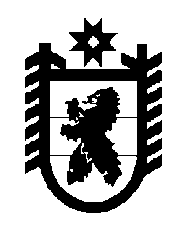 Российская Федерация Республика Карелия    УКАЗГЛАВЫ РЕСПУБЛИКИ КАРЕЛИЯО внесении изменений в Указ Главы Республики Карелия 
от 18 июня 2007 года № 84Внести в Указ Главы Республики Карелия от 18 июня 2007 года № 84 «О Межведомственной комиссии по вопросам внешней трудовой миграции, привлечения и использования иностранных работников» (Собрание законодательства Республики Карелия, 2007, № 6, ст. 764; 2008, № 1, ст. 20; 2009, № 5, ст. 507; Официальный интернет-портал правовой информации (www.pravo.gov.ru), 9 октября 2015 года, № 1000201510090007) следующие изменения:1. Преамбулу изложить в следующей редакции: «В целях обеспечения взаимодействия территориальных органов федеральных органов исполнительной власти, исполнительных органов государственной власти Республики Карелия, органов местного самоуправления в сфере внешней трудовой миграции, реализации полномочий исполнительных органов государственной власти субъектов Российской Федерации, предусмотренных статьей 18 Федерального закона от 25 июля 2002 года 
№ 115-ФЗ «О правовом положении иностранных граждан в Российской Федерации», исполнения требований Указа Президента Российской Федерации от 22 июня 2006 года № 637 «О мерах по оказанию содействия добровольному переселению в Российскую Федерацию соотечественников, проживающих за рубежом» постановляю:».2. Внести в Положение  о Межведомственной комиссии по вопросам внешней трудовой миграции, привлечения и использования иностранных работников, утвержденное названным Указом, следующие изменения:а) пункт 1 изложить в следующей редакции:«1. Межведомственная комиссия по вопросам внешней трудовой миграции, привлечения и использования иностранных работников (далее – Комиссия) является координационным органом, созданным в целях обеспечения взаимодействия территориальных органов федеральных органов исполнительной власти, исполнительных органов государственной власти Республики Карелия, органов местного самоуправления в сфере внешней трудовой миграции, по реализации мероприятий Государственной программы по оказанию содействия добровольному переселению в Российскую Федерацию соотечественников, проживающих за рубежом (далее – Государственная программа), а также организации управления региональной программой переселения, включенной в Государственную программу (далее – региональная программа переселения), и контроля за ходом ее реализации.»;б) в пункте 3:в подпункте 2 слова «по оказанию содействия добровольному переселению в Российскую Федерацию соотечественников, проживающих за рубежом» исключить;в подпункте 3 слова «программой Республики Карелия по оказанию содействия добровольному переселению в Российскую Федерацию соотечественников, проживающих за рубежом,» заменить словами «региональной программой переселения»;в) в пункте 5 слова «Программы Республики Карелия по оказанию содействия добровольному переселению в Российскую Федерацию соотечественников, проживающих за рубежом» заменить словами «региональной программы переселения».          Глава Республики  Карелия                                                               А.П. Худилайненг. Петрозаводск24  февраля 2016 года№ 8